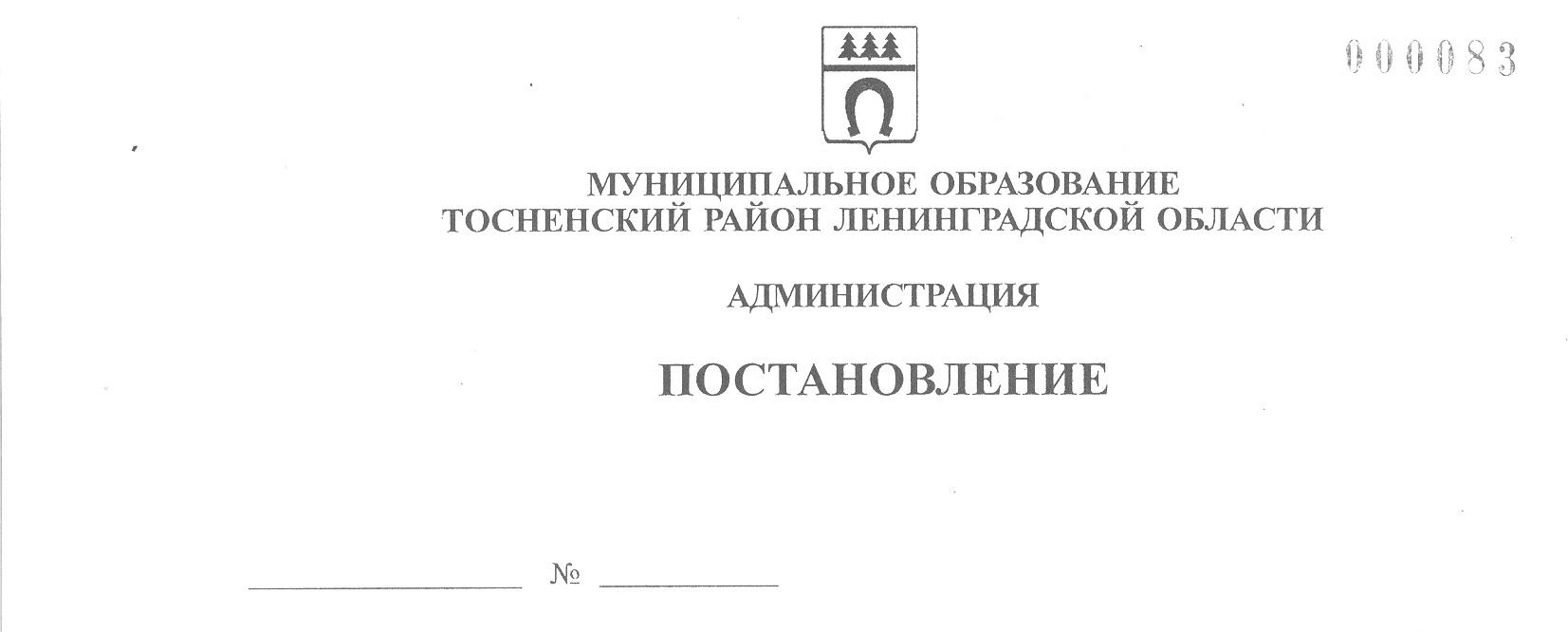 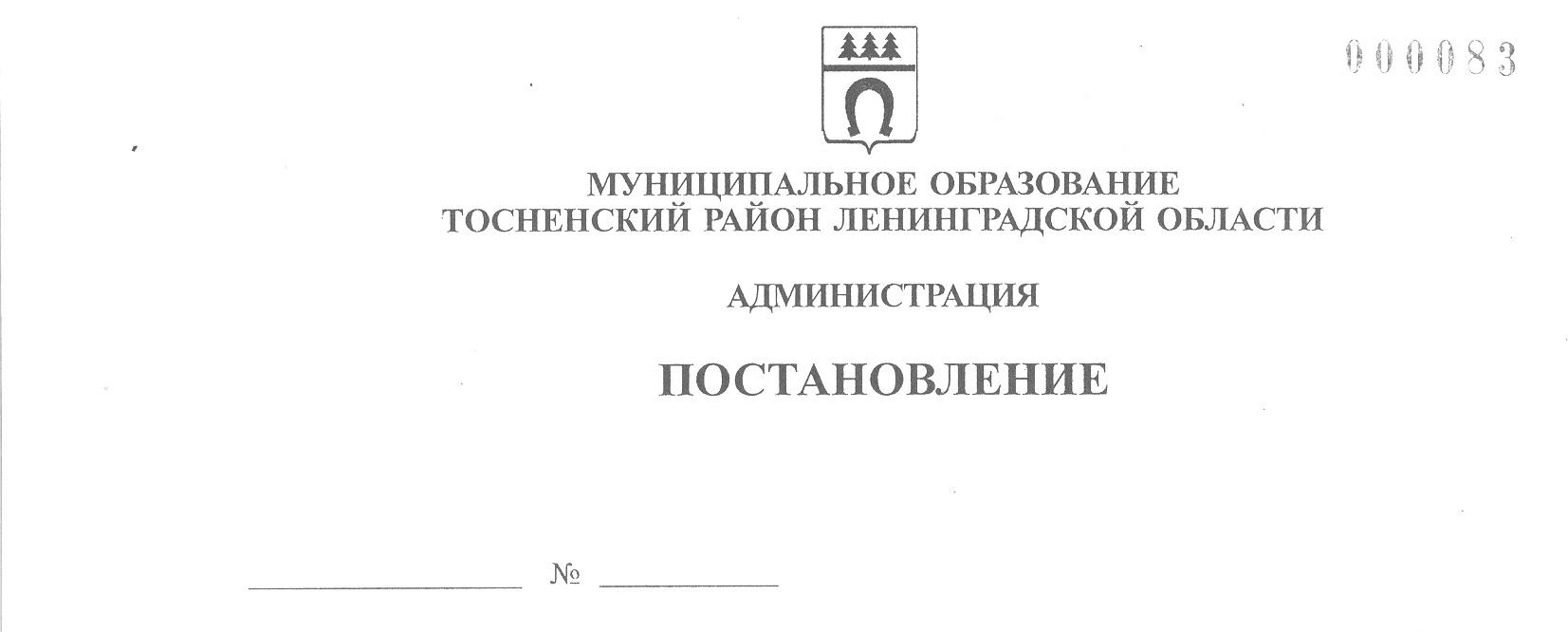 15.12.2020                                 2462-паО внесении изменений в муниципальную программу «Безопасность муниципального образования Тосненский район Ленинградской области»B соответствии со статьей 179 Бюджетного кодекса Российской Федерации, Федеральными законами от 21.12.1994 № 68-ФЗ «О защите населения и территорий от чрезвычайных ситуаций природного и техногенного характера», от 21.12.1994 № 69-ФЗ «О пожарной безопасности», от 12.02.1998 № 28-ФЗ «О гражданской обороне», от 06.10.2003 № 131-ФЗ «Об общих принципах организации местного самоуправления в Российской Федерации», от 22.07.2008 № 123-ФЗ «Технический регламент о требованиях пожарной безопасности», от 05.04.2013 № 44-ФЗ «О контрактной системе в сфере закупок товаров, работ, услуг для обеспечения государственных и муниципальных нужд», от 23.06.2016 № 182-ФЗ «Об основах системы профилактики правонарушений в Российской Федерации», Положением об организации и ведении гражданской обороны в Ленинградской области, утвержденным постановлением Губернатора Ленинградской области от 21.12.2009 № 122-пг, Порядком разработки, утверждения, изменения, реализации и оценки эффективности муниципальных программ муниципального образования Тосненский район Ленинградской области и Тосненского городского поселения Тосненского района Ленинградской области, утвержденным постановлением администрации муниципального образования Тосненский район Ленинградской области от 06.11.2018 № 2647-па, Перечнем муниципальных программ муниципального образования Тосненский район Ленинградской области, утвержденным постановлением администрации муниципального образования Тосненский район  Ленинградской области от 08.04.2019 № 541-па, администрация муниципального образования Тосненский район Ленинградской областиПОСТАНОВЛЯЕТ:1. Внести в муниципальную программу «Безопасность муниципального образования Тосненский район Ленинградской области», утвержденную постановлением администрации муниципального образования Тосненский район Ленинградской области от 19.12.2018 № 3183-па (с изменениями, внесенными постановлениями администрации муниципального образования Тосненский район Ленинградской области от 03.12.2019 № 2152-па, от 24.03.2020 № 523-па) следующие изменения:1.1. В «Паспорте муниципальной программы «Безопасность муниципального образования Тосненский район Ленинградской области»:1.1.1. Раздел «Ответственный исполнитель муниципальной программы» изложить в следующей редакции:1.1.2. Раздел «Объемы бюджетных ассигнований муниципальной программы – всего, в том числе по годам» изложить в следующей редакции:1.2. Главу 5 «Ресурсное (финансовое) обеспечение муниципальной программы «Безопасность муниципального образования Тосненский район Ленинградской области» изложить в следующей редакции: «Финансовое обеспечение реализации муниципальной программы с 2019 по 2023 годы осуществляется за счет бюджета муниципального образования Тосненский район Ленинградской области и прочих источников.Объем финансирования муниципальной программы в 2019-2023 гг. составит 29262,167 тыс. рублей, в т. ч.:- бюджет муниципального образования – 29262,167 тыс. рублей;- прочие источники – 0,0 тыс. рублей.2019 г. – 1283,006 тыс. рублей, в т. ч.: - бюджет муниципального образования – 1283,006 тыс. рублей;- прочие источники – 0,0 тыс. рублей.2020 г. – 7362,78 тыс. рублей, в т. ч.: – бюджет муниципального образования – 7362,78 тыс. рублей;- прочие источники – 0,0 тыс. рублей.2021 г. – 6840,191 тыс. рублей, в т. ч.: - бюджет муниципального образования – 6840,191 тыс. рублей;- прочие источники – 0,0 тыс. рублей.2022 г. – 6854,54 тыс. рублей, в т. ч.:- бюджет муниципального образования – 6854,54 тыс. рублей;- прочие источники – 0,0 тыс. рублей.2023 г. – 6921,65 тыс. рублей, в т. ч.: - бюджет муниципального образования – 6921,65 тыс. рублей;- прочие источники – 0,0 тыс. рублей».1.3. В «Паспорте подпрограммы муниципальной программы «Развитие единой дежурно-диспетчерской службы муниципального образования Тосненский район Ленинградской области»: раздел «Объемы бюджетных ассигнований муниципальной подпрограммы – всего, в том числе по годам» изложить в следующей редакции:1.4. Главу 5 «Ресурсное (финансовое) обеспечение муниципальной подпрограммы «Развитие единой дежурно-диспетчерской службы муниципального образования Тосненский район Ленинградской области» изложить в следующей редакции: «Финансовое обеспечение реализации муниципальной подпрограммы с 2019 по 2023 годы осуществляется за счет бюджета муниципального образования Тосненский район Ленинградской области и прочих источников.Объем финансирования муниципальной подпрограммы в 2019-2023 гг. составит 25562,167 тыс.рублей, в т. ч.:- бюджет муниципального образования – 25562,167 рублей;- прочие источники – 0,0 тыс. рублей.2019 г. – 19,006 тыс. рублей, в т. ч.:- бюджет муниципального образования – 19,006 тыс. рублей;- прочие источники – 0,0 тыс. рублей.2020 г. – 6819,78 тыс. рублей, в т. ч.:- бюджет муниципального образования – 6819,78 тыс. рублей;- прочие источники – 0,0 тыс. рублей.2021 г. – 6162,191 тыс. рублей, в т. ч.:- бюджет муниципального образования – 6162,191 тыс. рублей;- прочие источники – 0,0 тыс. рублей.2022 г. – 6292,54 тыс. рублей, в т. ч.:- бюджет муниципального образования – 6292,54 тыс. рублей;- прочие источники – 0,0 тыс. рублей.2023 г. – 6268,65 тыс. рублей, в т. ч.: - бюджет муниципального образования – 6268,65 тыс. рублей;- прочие источники – 0,0 тыс. рублей».1.5. В «Плане основных мероприятий в составе муниципальной программы «Безопасность муниципального образования Тосненский район Ленинградской области»:1.5.1. Раздел 1 «МП «Безопасность муниципального образования Тосненский район  Ленинградской области» изложить в следующей редакции:1.5.2. Раздел 4 «МП «Безопасность муниципального образования Тосненский район  Ленинградской области» изложить в следующей редакции:2. Отделу правопорядка и безопасности, делам ГО и ЧС администрации муниципального образования Тосненский район Ленинградской области направить в пресс-службу комитета по организационной работе, местному самоуправлению, межнациональным и межконфессиональным отношениям администрации муниципального образования Тосненский район Ленинградской области настоящее постановление для опубликования и обнародования в порядке, установленном Уставом муниципального образования Тосненский район Ленинградской области.3. Пресс-службе комитета по организационной работе, местному самоуправлению, межнациональным и межконфессиональным отношениям администрации муниципального образования Тосненский район Ленинградской области организовать опубликование и обнародование настоящего постановления в порядке, установленном Уставом муниципального образования Тосненский район Ленинградской области.4. Контроль за исполнением постановления  возложить на заместителя главы администрации муниципального образования Тосненский район Ленинградской области по безопасности Цая И.А.5. Настоящее постановление вступает в силу со дня официального опубликования.Глава администрации                                                                                         А.Г. КлементьевСюткин Александр Васильевич, 8(81361)2160420 гаОтветственный исполнитель муниципальной программыОтдел правопорядка и безопасности, делам ГО и ЧС администрации муниципального образования Тосненский район Ленинградской областиОбъемы бюджетных ассигнований муниципальной программы – всего, в том числе по годамВсего за 2019 -2023 годы – 29262,167 тыс. рублей, в т. ч.:- бюджет муниципального образования – 29262,167 тыс. рублей;- прочие источники – 0,0 тыс. рублей;2019 г. – 1283,006 тыс. рублей, в т. ч.:- бюджет муниципального образования – 1283,006 тыс. рублей;- прочие источники – 0,0 тыс. рублей;2020 г. – 7362,78 тыс. рублей, в т. ч.:- бюджет муниципального образования – 7362,78 тыс. рублей;- прочие источники – 0,0 тыс. рублей;2021 г. – 6840,191 тыс. рублей, в т. ч.:- бюджет муниципального образования – 6840,191 тыс. рублей;- прочие источники – 0,0 тыс. рублей;2022 г. – 6854,54 тыс. рублей, в т. ч.:- бюджет муниципального образования – 6854,54 тыс. рублей;- прочие источники – 0,0 тыс. рублей;2023 г. – 6921,65 тыс. рублей, в т .ч.:- бюджет муниципального образования – 6921,65  тыс. рублей;- прочие источники – 0,0 тыс. рублейОбъемы бюджетных ассигнований подпрограммы – всего, в том числе по годамВсего за 2019-2023 годы – 25562,167 тыс. рублей, в т. ч.:- бюджет муниципального образования – 25562,167 тыс. рублей;- прочие источники – 0,0 тыс. рублей.2019 г. – 19,006 тыс. рублей, в т. ч.:- бюджет муниципального образования – 19,006 тыс. рублей;- прочие источники – 0,0 тыс. рублей.2020 г. – 6819,78 тыс. рублей, в т. ч.:- бюджет муниципального образования – 6819,78 тыс. рублей;- прочие источники – 0,0 тыс. рублей.2021 г. – 6162,191 тыс. рублей, в т. ч.:- бюджет муниципального образования – 6162,191 тыс. рублей;- прочие источники – 0,0 тыс. рублей.2022 г. – 6292,54 тыс. рублей, в т. ч.:- бюджет муниципального образования – 6292,54 тыс. рублей;- прочие источники – 0,0 тыс. рублей.2023 г. – 6268,65 тыс. рублей, в т.ч.:- бюджет муниципального образования – 6268,65 тыс. рублей;- прочие источники – 0,0 тыс. рублей12345678910МП «Безопасность муниципального образования Тосненский район  Ленинградской области»МП «Безопасность муниципального образования Тосненский район  Ленинградской области»МП «Безопасность муниципального образования Тосненский район  Ленинградской области»МП «Безопасность муниципального образования Тосненский район  Ленинградской области»МП «Безопасность муниципального образования Тосненский район  Ленинградской области»МП «Безопасность муниципального образования Тосненский район  Ленинградской области»МП «Безопасность муниципального образования Тосненский район  Ленинградской области»МП «Безопасность муниципального образования Тосненский район  Ленинградской области»МП «Безопасность муниципального образования Тосненский район  Ленинградской области»МП «Безопасность муниципального образования Тосненский район  Ленинградской области»20191283,0061283,006Администрация муниципального образования Тосненский район Ленинградской области (далее – администрация МО)20207362,787362,78Администрация муниципального образования Тосненский район Ленинградской области (далее – администрация МО)20216840,1916840,191Администрация муниципального образования Тосненский район Ленинградской области (далее – администрация МО)20226854,546854,54Администрация муниципального образования Тосненский район Ленинградской области (далее – администрация МО)20236921,656921,65Администрация муниципального образования Тосненский район Ленинградской области (далее – администрация МО)ИТОГО29262,16729262,167Администрация муниципального образования Тосненский район Ленинградской области (далее – администрация МО)123456789104. Подпрограмма Развитие единой дежурно-диспетчерской службы муниципального образования Тосненский район Ленинградской области 4. Подпрограмма Развитие единой дежурно-диспетчерской службы муниципального образования Тосненский район Ленинградской области 4. Подпрограмма Развитие единой дежурно-диспетчерской службы муниципального образования Тосненский район Ленинградской области 4. Подпрограмма Развитие единой дежурно-диспетчерской службы муниципального образования Тосненский район Ленинградской области 4. Подпрограмма Развитие единой дежурно-диспетчерской службы муниципального образования Тосненский район Ленинградской области 4. Подпрограмма Развитие единой дежурно-диспетчерской службы муниципального образования Тосненский район Ленинградской области 4. Подпрограмма Развитие единой дежурно-диспетчерской службы муниципального образования Тосненский район Ленинградской области 4. Подпрограмма Развитие единой дежурно-диспетчерской службы муниципального образования Тосненский район Ленинградской области 4. Подпрограмма Развитие единой дежурно-диспетчерской службы муниципального образования Тосненский район Ленинградской области 4. Подпрограмма Развитие единой дежурно-диспетчерской службы муниципального образования Тосненский район Ленинградской области 4.1.Основное мероприятие 1. Приведение функционирования ЕДДС в соответствие с требованиями ГОСТа Р 22.7.01-2016201919,00619,006ЕДДС МКУ «ЦА ХО» (далее – ЕДДС)Администрация МООсновное мероприятие 1. Приведение функционирования ЕДДС в соответствие с требованиями ГОСТа Р 22.7.01-20162020849,6849,6ЕДДС Администрация МООсновное мероприятие 1. Приведение функционирования ЕДДС в соответствие с требованиями ГОСТа Р 22.7.01-2016202116,216,2ЕДДСАдминистрация МООсновное мероприятие 1. Приведение функционирования ЕДДС в соответствие с требованиями ГОСТа Р 22.7.01-201620227,697,69ЕДДС Администрация МООсновное мероприятие 1. Приведение функционирования ЕДДС в соответствие с требованиями ГОСТа Р 22.7.01-2016202357,057,0ЕДДС Администрация МО4.2.Основное мероприятие 2.Содержание деятельности ЕДДС2019ЕДДС Администрация МООсновное мероприятие 2.Содержание деятельности ЕДДС20205970,185970,18ЕДДСАдминистрация МООсновное мероприятие 2.Содержание деятельности ЕДДС20216145,9916145,991ЕДДС Администрация МООсновное мероприятие 2.Содержание деятельности ЕДДС20226284,856284,85ЕДДС Администрация МООсновное мероприятие 2.Содержание деятельности ЕДДС20236211,656211,65ЕДДС Администрация МОВсего по подпрограммеВсего по подпрограмме201919,00619,006Всего по подпрограммеВсего по подпрограмме20206819,786819,78Всего по подпрограммеВсего по подпрограмме20216162,1916162,19120226292,546292,5420236268,656268,6525562,16725562,167